OŠ Col, PŠ Podkraj1. razred  Pouk na daljavo – Učna gradiva in navodila za učenceUčiteljica Katja Turk Medveščekemail: katja.turk@guest.arnes.sVzgojiteljica Slavica VelikonjaEmail: slavica.velikonja1@guest.arnes.siDoločene učne vsebine si lahko pogledate na spodnjem spletnem naslovu.https://www.lilibi.si/Ponedeljek, 20. 4. 2020GUM: Pesmice o pomladiDanes boš ponovil pesmice, ki smo se jih učili o pomladi. Povabi svoje starše in druge domače, da ti prisluhnejo in jim pripravi majhen koncert. Spodaj so napisane pesmice, ki je že poznaš. Seveda pa lahko dodaš tudi kakšno pesmico po svoji izbiri.Kukavica, Pleši, pleši, črni kos, Pomladna, Kekčeva pesem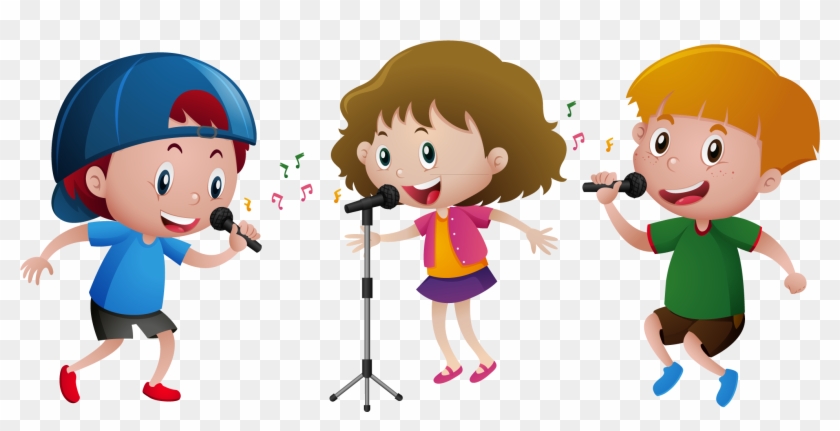 Na spodnji povezavi si oglej, kje vse se lahko skriva glasba. Zabavno.https://www.youtube.com/watch?v=9GqEkxEcL6sSLJ: OpismenjevanjeOpismenjevanje – zapis črke P v zvezekV petek ste se naučili novo črko. Črko ste napisali v brezčrtni zvezek in vadili njen zapis. Danes črko P vadite še v mali zvezek. Starše prosimo, da otrokom napišete črke v zvezek, kot je napisano na fotografiji spodaj. Učenec naj pravilno zapiše črko.  Učence opozorite na pravilen in estetski zapis črk in besed.DZ za opismenjevanje:Besede, ki so napisane v nalogi s perescem učenec prepiše v zvezek.SLJ: OpismenjevanjeDanes boš reševal naloge v deželi Lilibi.https://www.lilibi.si/Izbere okence PARK in okence ZGODBA O PARKU.Nato rešiš naloge pri različnih živalih (KAČA, MIŠKA, OPICA, ZMAJ, LEV, PANDA, SLON, RIBA, PAPIGA, DINOZAVER)MAT: Števila od 10 do 15Pripravi si 15 kock, fižolov, kamenčkov in jih preštevaj ter glasno izgovarjaj števila.V delovnem zvezku (3. del) si oglej stran 13 in glasno štej od 10 do 15. Reši naloge na  straneh 14, 15, 16.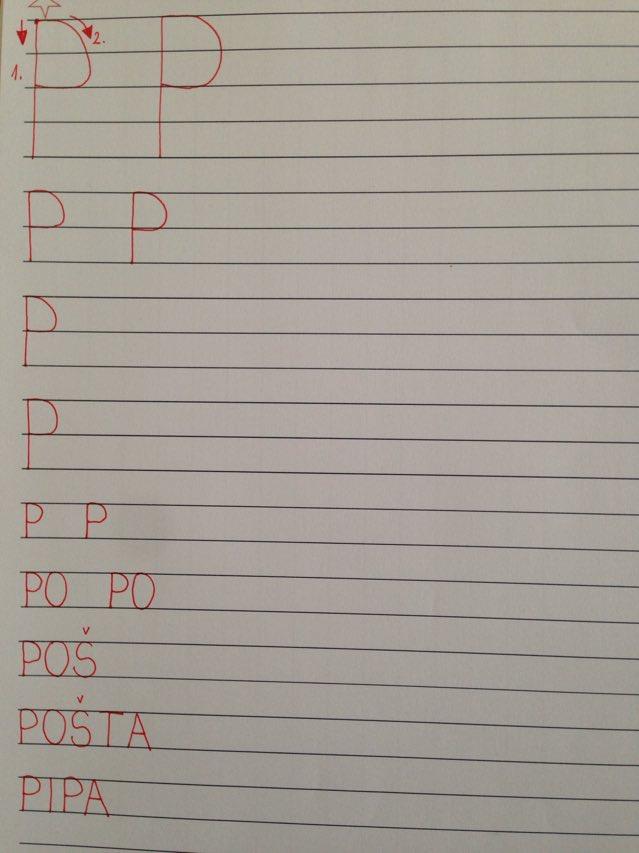 